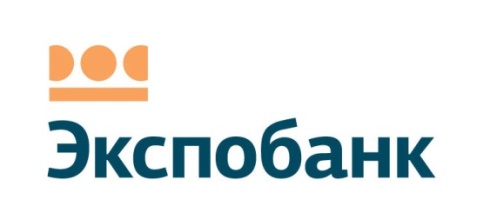 Введено в действие с 01.08.2018Заявление на открытие счета, выпуск банковской карты ООО «Экспобанк» г. ______________________________ПЕРСОНАЛЬНЫЕ ДАННЫЕ КЛИЕНТА (ДЕРЖАТЕЛЯ ОСНОВНОЙ КАРТЫ):На основании настоящего Заявления Клиент просит открыть счет и выпустить банковскую карту со следующими параметрами:Действующая редакция  Условий открытия банковского счета, выпуска и обслуживания банковских карт ООО «Экспобанк», , Тарифы по выпуску и обслуживанию банковских  карт, а также настоящее Заявление составляют Договор о выпуске и обслуживании банковских карт и открытии счета для учета операций с использованием карт. Настоящим я даю согласие и поручение  ООО «Экспобанк» (107078, г. Москва, ул. Каланчевская, д.29, стр.2, ОГРН 1027739504760) передавать  в ООО «Русский АвтоМотоКлуб» (адрес для корреспонденции: 127566, г. Москва, Алтуфьевское ш., д. 48, корп. 3) (далее – «Общество») всю информацию обо мне, включая персональные и иные данные, содержащиеся в настоящем Заявлении, в также иную информацию обо мне, включая фамилию, имя, отчество, дата рождения, с целью предоставления мне услуг, оказываемых ООО «Русский АвтоМотоКлуб»  в рамках Сервисного пакета. -Настоящее согласие и поручение действует на протяжении всего срока действия Договора о выпуске и обслуживании банковских карт и открытия счета для учета операций с использованием карт с Банком.  Настоящим я подтверждаю, что ознакомлен  и согласен с Информацией об услугах, предоставляемых ООО «Русский АвтоМотоКлуб» в рамках Сервисного Пакета  ФОРСАЖ -____ (выбрать: 1,2 или 3) размещенных  на сайте www.expobank.ru.Клиент получает право на получение услуг, в рамках Сервисного пакета, а Банк обеспечивает оказание этих услуг в соответствии со ст. 429.4 Гражданского Кодекса Российской Федерации.   Настоящим подтверждаю, что уведомлен и полностью согласен с тем, что Банк не несет какой-либо ответственности, за услуги, оказываемые ООО «Русский АвтоМотоКлуб» или его Партнерами в рамках Сервисного пакета, в т.ч. ответственности за возможные убытки, причиненные мне ООО «Русский АвтоМотоКлуб» или его Партнерами, а также ответственности за ненадлежащее качество оказанных услуг.     Настоящим подтверждаю, что: сведения, предоставленные в настоящем Заявлении, являются достоверными; ознакомлен (-а), прочитал (-а) и полностью согласен (-а) с  действующими на дату подписания настоящего Заявления Условиями и Тарифами, размещенными на официальном сайте Банка http://expobank.ru/, а также обязуюсь их соблюдать; уведомлен (-а) о том, что денежные средства, находящиеся на Счете в Банке, застрахованы в порядке, размерах и на условиях, установленных Федеральным законом «О страховании вкладов физических лиц в банках Российской Федерации» № 177-ФЗ от 23.12.2003 г. (Банк включен в реестр банков – участников системы обязательного страхования вкладов 09.12.2004 г. под номером 267).Дата и подпись Клиента:	_______________________                                                                  (Ф.И.О. Клиента)                                               (подпись Клиента)                            (дата)РЕКВИЗИТЫ БАНКАОтметки Банка:Заявление принято ________________________________/ _____________________ / _________________________ /  должность сотрудника Банка                                                                           (Ф.И.О.)                                                              (подпись)                                                                                                                                                                                      Дата приема Заявления: «______»__________ 20____г.Доверенность, на основании которой действует сотрудник Банка________________________________________                                                                                                                                   реквизиты (№ и дата) доверенности                             М.П.Открыт  банковский счет №_________________________________________                                                                      указывается номер счета                          3. Обязательства и согласия КлиентаНастоящим я, _________________________________________________________________________________________________                         (ФИО Клиента, заполняется собственноручно)1) Предоставляю Банку на условиях заранее данного акцепта право списывать любые денежные средства со Счета без моего дополнительного распоряжения (согласия/акцепта): в оплату расходов и комиссионного вознаграждения Банка за оказанные услуги, связанные с исполнением указанного Договора, в соответствии с Тарифами; в оплату сумм штрафов, в счет погашения Несанкционированной задолженности и процентов на нее, ошибочно зачисленные, перечисленные (переведенные) Банком денежные средства на Счет; в иных случаях, предусмотренных законодательством РФ. Заранее данный акцепт предоставлен без ограничения по количеству расчетных документов, включая, но не ограничиваясь такими документами, как платежные требования, инкассовые поручения, банковские ордера, выставляемых Банком к Счету, а также без ограничения по сумме и требованиям из обязательств, вытекающих из указанного Договора, с возможностью частичного исполнения расчетных документов.Банк вправе осуществлять списание денежных средств без дополнительного моего распоряжения (согласия/акцепта) со Счета в том числе в случае изменения Банком в одностороннем порядке номера Счета при изменении требований действующего законодательства РФ, нормативных актов Банка России, правил ведения бухгалтерского учета, по техническим или иным причинам.2) Предоставляю Банку право и даю согласие на списание со Счета без моего дополнительного распоряжения денежных средств на основании инкасcовых поручений, банковских ордеров и иных расчетных документов, составляемых Банком для осуществления списания в рамках применяемых форм безналичных расчетов, предусмотренных законодательством РФ и выставляемых Банком к Счету по обязательствам, указанным в настоящем Заявлении и в соответствии с его условиями.3) При погашении моей задолженности перед Банком, в т.ч., связанной с оплатой расходов и комиссионного вознаграждения Банка за оказанные услуги в валюте, отличной от валюты Счета, Банк вправе причитающейся Банку суммы самостоятельно произвести конвертацию списанных денежных средств по курсу и на условиях, установленных Банком для совершения операций на дату совершения указанной операции, и в объеме, необходимом для полного удовлетворения требований Банка.Подпись Клиента ___________________      Дата _____________Экземпляр Заявления с отметками Банка и подписью уполномоченного представителя Банка получил.«______»___________ 20____г. Клиент ___________________/______________________________                                                                                                     (подпись)                             (расшифровка подписи)ФИО:Дата рождения:Адрес фактическийДокумент, удостоверяющий личность:Домашний телефон:Контактный телефон:E-mail:Тип картыМС WORLDМС WORLDМС WORLDМС WORLDМС WORLDМС WORLDМС WORLDМС WORLDМС WORLDМС WORLDМС WORLDМС WORLDМС WORLDМС WORLDМС WORLDМС WORLDМС WORLDМС WORLDМС WORLDМС WORLDТарифный планФОРСАЖ или ФОРСАЖ_once или Форсаж_ЭкспрессФОРСАЖ или ФОРСАЖ_once или Форсаж_ЭкспрессФОРСАЖ или ФОРСАЖ_once или Форсаж_ЭкспрессФОРСАЖ или ФОРСАЖ_once или Форсаж_ЭкспрессФОРСАЖ или ФОРСАЖ_once или Форсаж_ЭкспрессФОРСАЖ или ФОРСАЖ_once или Форсаж_ЭкспрессФОРСАЖ или ФОРСАЖ_once или Форсаж_ЭкспрессФОРСАЖ или ФОРСАЖ_once или Форсаж_ЭкспрессФОРСАЖ или ФОРСАЖ_once или Форсаж_ЭкспрессФОРСАЖ или ФОРСАЖ_once или Форсаж_ЭкспрессФОРСАЖ или ФОРСАЖ_once или Форсаж_ЭкспрессФОРСАЖ или ФОРСАЖ_once или Форсаж_ЭкспрессФОРСАЖ или ФОРСАЖ_once или Форсаж_ЭкспрессФОРСАЖ или ФОРСАЖ_once или Форсаж_ЭкспрессФОРСАЖ или ФОРСАЖ_once или Форсаж_ЭкспрессФОРСАЖ или ФОРСАЖ_once или Форсаж_ЭкспрессФОРСАЖ или ФОРСАЖ_once или Форсаж_ЭкспрессФОРСАЖ или ФОРСАЖ_once или Форсаж_ЭкспрессФОРСАЖ или ФОРСАЖ_once или Форсаж_ЭкспрессФОРСАЖ или ФОРСАЖ_once или Форсаж_ЭкспрессОсновнаяХХХДополнительнаяНомер мобильного телефона для получения смс-уведомленияФамилия, имя в латинской транскрипцииСрочный выпускПин-конвертКодовое словоБанкОтделение Банка, заключившее Договор банковского счетаООО «Экспобанк», ОГРН 1027739504760, 107078, г. Москва, ул. Каланчевская, д. 29, стр. 2Телефон: 8 800 500 07 70БИК 044525460к/с № 30101810345250000460 в ГУ БАНКА РОССИИ по ЦФОИНН 7729065633 / КПП 770801001Expobank LLCSWIFT CODE: EXPNRUMMРеквизиты в долларах США (USD): Acc. № 04-438-165with Deutsche Bank Trust Company Americas, New YorkSWIFT: BKTRUS33Реквизиты в евро (EUR): Acc. № 0103508396with  VTB Bank (Deutschland) AG, Frankfurt am Main
SWIFT: OWHB DE FFРеквизиты в фунтах стерлингов (GBP): Acc. №0103508420
with VTB Bank (Deutschland) AG, Frankfurt am Main
SWIFT: OWHB DE FFРеквизиты в швейцарских франках (CHF): Acc. № 0103508446
with VTB Bank (Deutschland) AG, Frankfurt am Main
SWIFT: OWHB DE FFРеквизиты в японских йенах (JPY): Acc. № 0103508438
with VTB Bank (Deutschland) AG, Frankfurt am Main
SWIFT: OWHB DE FF______________Полное наименование, адрес______________________             БИК __________________к/с ____________________________ ИНН ___________/КПП _________________